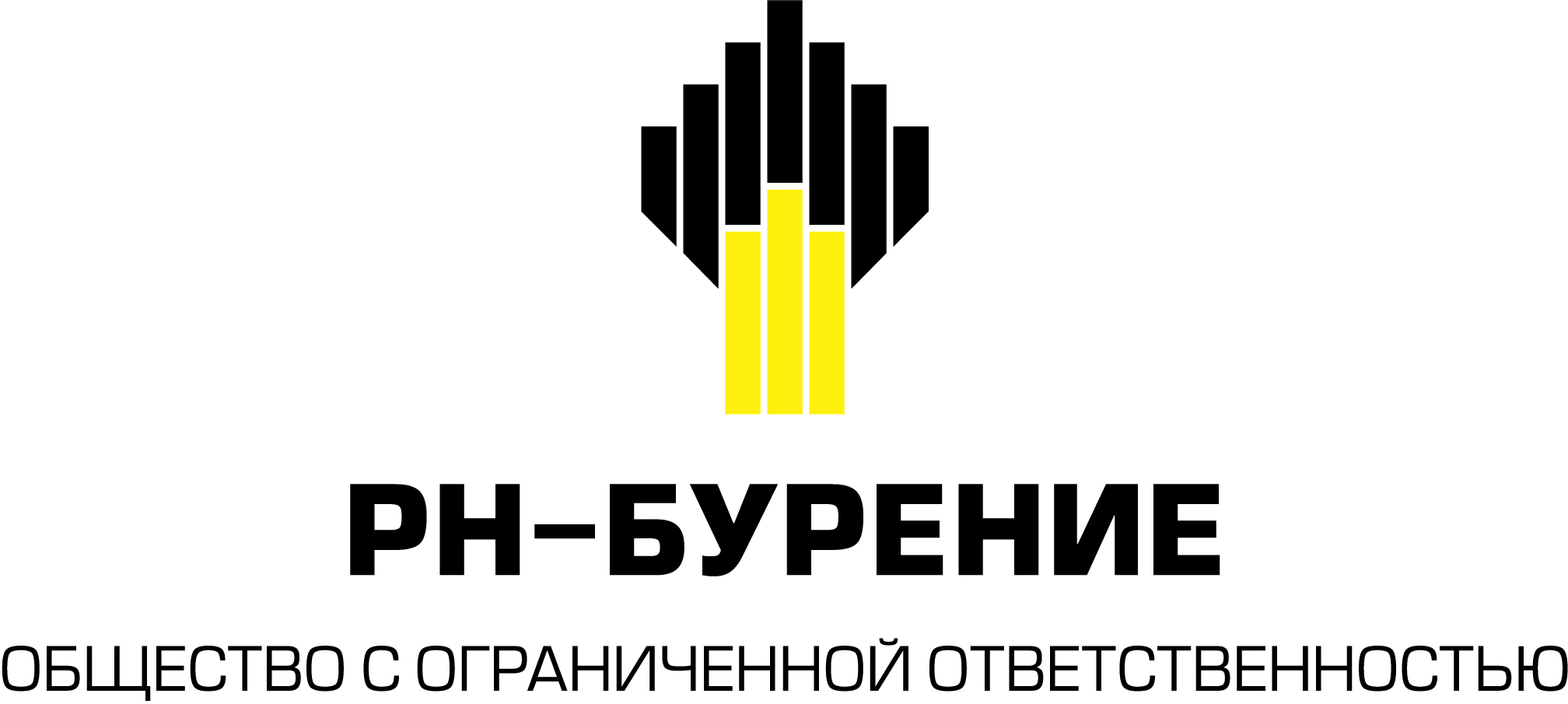 Нижневартовский филиалАНКЕТАстудента – кандидата на трудоустройство в ОбществоУважаемый коллега!Нижневартовский филиал ООО «РН-Бурение» благодарит Вас за готовность к сотрудничеству и обращается с просьбой дать максимально полные ответы на вопросы анкеты с тем, чтобы кадровые службы могли организовать наше дальнейшее взаимодействие наиболее эффективно.Дата заполнения «______»_____________ 20 ____г.                                 Личная подпись: ______________Обращаем Ваше внимание, что информация, содержащаяся в данной анкете, рассматривается как конфиденциальная и не подлежит разглашению или передаче третьим лицам без Вашего согласия.Заполненную анкету направлять в адрес  руководителю отдела  развития персонала Ольге Борисовне Белоконь obbelokon@rn-burenie.rosneft.ru тел. (3466) 31-02-05 доб. 1219 Личная информацияЛичная информацияФ.И.О. (полностью)ВозрастАдрес проживанияКонтакты      (тел.; e-mail) Семейное положениеВоинская обязанностьОбразованиеОбразованиеНаименование вузаКурс ФакультетБудущая специальность по дипломуСредний балл успеваемости Удостоверение о наличии рабочей профессииТрудовая деятельность, практикаТрудовая деятельность, практикаТрудовая деятельность, практикаТрудовая деятельность, практикаДата началаДата окончанияПолное название организацииПолное название организацииОсновные направления деятельности организацииОсновные направления деятельности организацииОсновные направления деятельности организацииМесторасположение организацииДолжность, форма занятости (бессрочный или срочный трудовой договор, по совместительству, практика и т.п.)Должность, форма занятости (бессрочный или срочный трудовой договор, по совместительству, практика и т.п.)Должность, форма занятости (бессрочный или срочный трудовой договор, по совместительству, практика и т.п.)Должность, форма занятости (бессрочный или срочный трудовой договор, по совместительству, практика и т.п.)Описание работы (круг обязанностей, характер решаемых задач)Описание работы (круг обязанностей, характер решаемых задач)Описание работы (круг обязанностей, характер решаемых задач)Описание работы (круг обязанностей, характер решаемых задач)Дата началаДата окончанияПолное название организацииПолное название организацииОсновные направления деятельности организацииОсновные направления деятельности организацииОсновные направления деятельности организацииМесторасположение организацииДолжность, форма занятости (бессрочный или срочный трудовой договор, по совместительству, практика и т.п.)Должность, форма занятости (бессрочный или срочный трудовой договор, по совместительству, практика и т.п.)Должность, форма занятости (бессрочный или срочный трудовой договор, по совместительству, практика и т.п.)Должность, форма занятости (бессрочный или срочный трудовой договор, по совместительству, практика и т.п.)Описание работы (круг обязанностей, характер решаемых задач)Описание работы (круг обязанностей, характер решаемых задач)Описание работы (круг обязанностей, характер решаемых задач)Описание работы (круг обязанностей, характер решаемых задач)Дополнительное обучение (курсы, тренинги):Дополнительное обучение (курсы, тренинги):Дополнительное обучение (курсы, тренинги):КвалификацияМесто обучения (название учебного заведения)Дата окончания1.2.3.Знание иностранных языков:Знание иностранных языков:Знание иностранных языков:Знание иностранных языков:Знание иностранных языков:Английский  свободно хорошо базовые знанияДр ин. язык ______________ свободно хорошо базовые знанияРабота с компьютером: Работа с компьютером: Работа с компьютером: Работа с компьютером: Работа с компьютером:   MS Word  MS Excel  MS PowerPoint  MS Outlook  SAP R3 др. _______________ др. _______________ др. _______________ др. _______________ др. _______________Ваши планы после завершения обучения (бакалавриат, магистратура, аспирантура)Почему выбрано именно это направление Почему выбрано именно это направление         Дополнительная информация, которую Вы желаете сообщить о себе